Metro Dental ServicesEmployee Engagement SurveyTotal ScoresEmployee Engagement SurveySeptember-15 Report at a Glance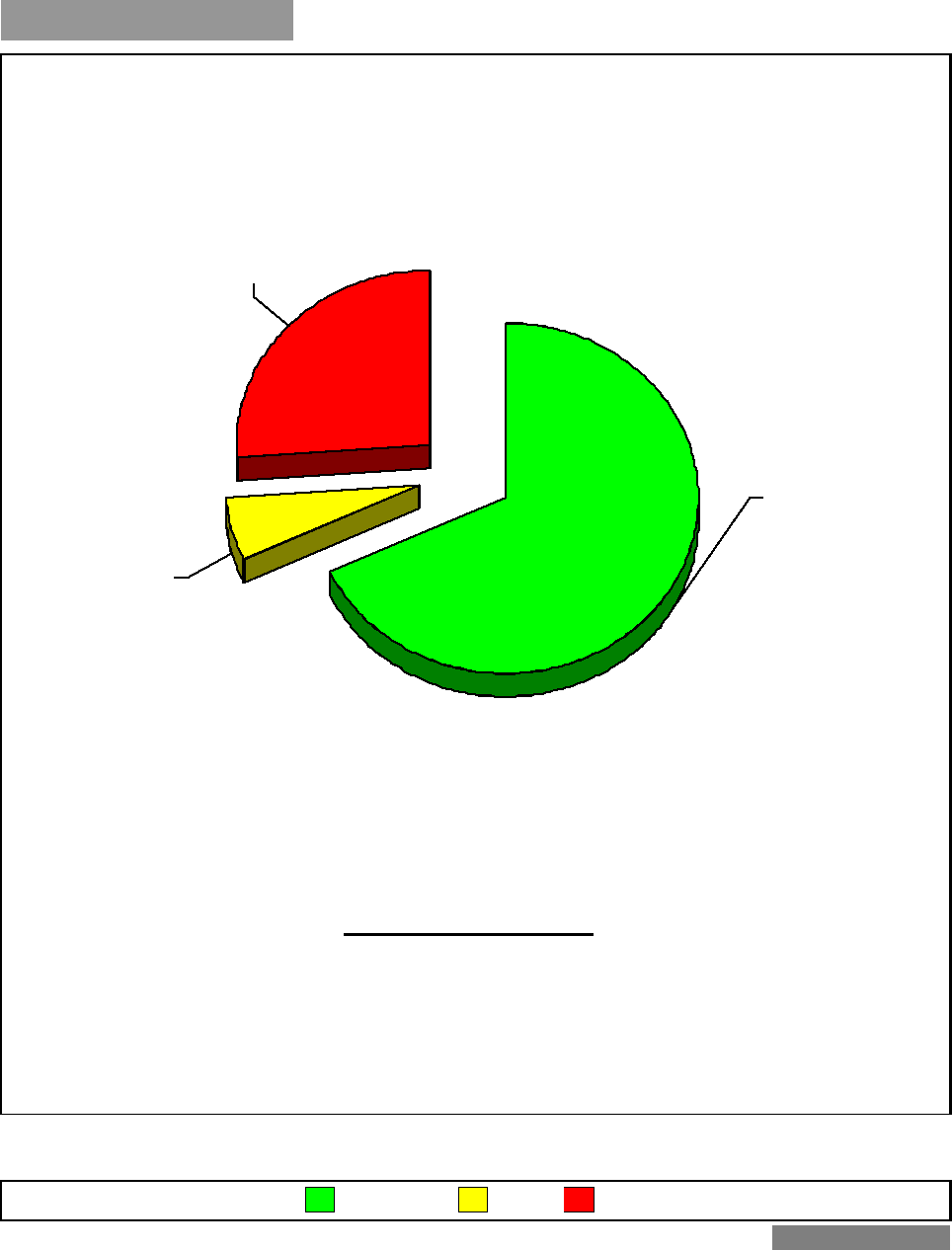 Employee Engagement Survey Category Rank Report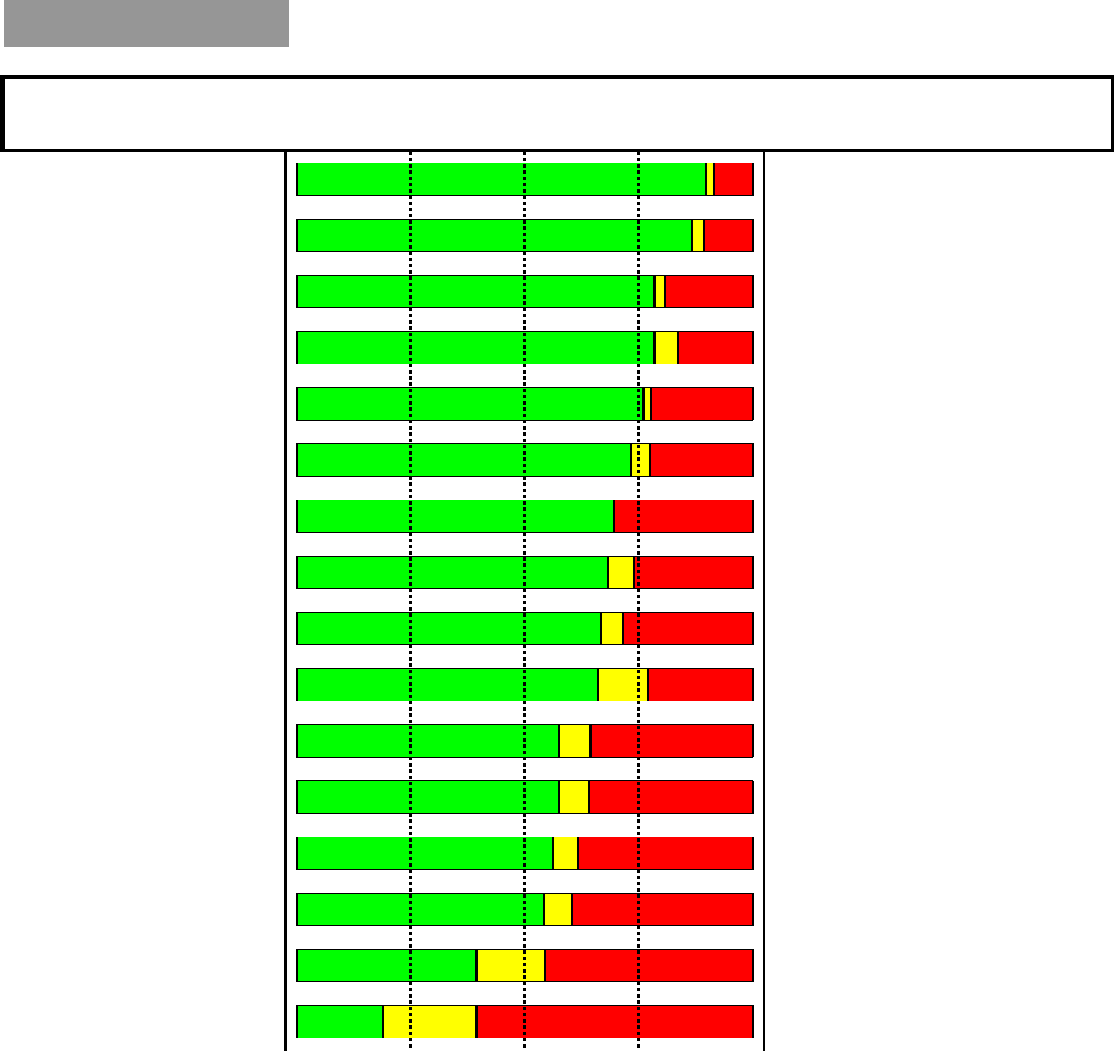 =Favorable=N/A=Unfavorable